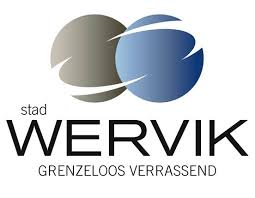 VragenlijstSUBSIDIES SPORTEVENEMENTENGelet op de bepalingen voorzien in het gemeentelijk subsidiereglement-sportevenementen- goedgekeurd in de Gemeenteraad van 7 juni 2016 kunnen sportverenigingen genieten van subsidies voor sportevenementen. Het reglement is elektronisch raadpleegbaar via de website van de Stad Wervik.Categoriën wielerwedstrijden  (art 3 en 14b)Miniemen, aspiranten, nieuwelingen	Datum + plaats     …………………………	………………………………………………………………………			    …………………………	………………………………………………………………………Amateurs en masters	Datum + plaats     …………………………	………………………………………………………………………			    …………………………	………………………………………………………………………Clubkampioenschappen wielerclubs	Datum + plaats     …………………………	………………………………………………………………………			    …………………………	………………………………………………………………………Juniors en beloftenDatum + plaats	     ………………………..	………………………………………………………………………		     ………………………..	………………………………………………………………………Elite zonder contract (met uitzondering de evenementen bedoeld in art. 2)Datum + plaats       ………………………..	………………………………………………………………………		      ………………………..	………………………………………………………………………Andere jaarlijks terugkerende sportevenementen (art 4 en 14c)Geef een beschrijving van uw evenement, hoe schat u zelf uw sportevenement in ? De commissie sportevenementen zal het voorgestelde, bovengemeentelijke sportevenement beoordelen op de criteria- aantal deelnemers, uitstraling, belangrijkheid (int., nat., prov., reg…..) en  de mediabelangstelling (tv., radio, dagbladen  enz…). Hoe scoort het door u ingebrachte sportevenement op deze 4 criteria ? Staaf dit tevens met bewijsstukken.Projectsubsidie (art 5 en 14d)Enkel in te brengen voor belangrijke  sportmanifestaties die éénmalig zijn, m.a.w. niet jaarlijks of tweejaarlijks terugkerend. Beschrijf deze manifestatie + staven met bewijsdocumenten. De commissie  sportevenementen zal zijn advies doorgeven aan het College van Burgemeester en schepenen.………………………………………………………………………………………………………………………………………………………………………………………………………………………………………………………………………………………………………………………………………………………………………………………………………………………………………………………………………………………………………………………………………………………………………………………………………………………………………………………………………………………………………………………………………………………………………………………………………………………………………………………………………………………………………………………………………………………………………………………………………………………………………………SamenwerkingsverbandenOnder samenwerkingsverbanden of fusies tussen sportverenigingen wordt bedoeld een gestructureerde samenwerking op sportief of bestuurlijk vlak gericht op een kwalitatieve verbetering van de jeugdwerking. Een commissie zal de ingediende dossiers waar een samenwerkingsakkoord wordt aangetoond beoordelen. Geef een toelichting omtrent uw samenwerkingsverband.………………………………………………………………………………………………………………………………………………………………………………………………………………………………………………………………………………………………………………………………………………………………………………………………………………………………………………………………………………………………………………………………………………………………………………………………………………………………………………………………………………………………………………………………………………………………………………………………………………………………………………………………………………………………………………